FY 2019 Payment Request Form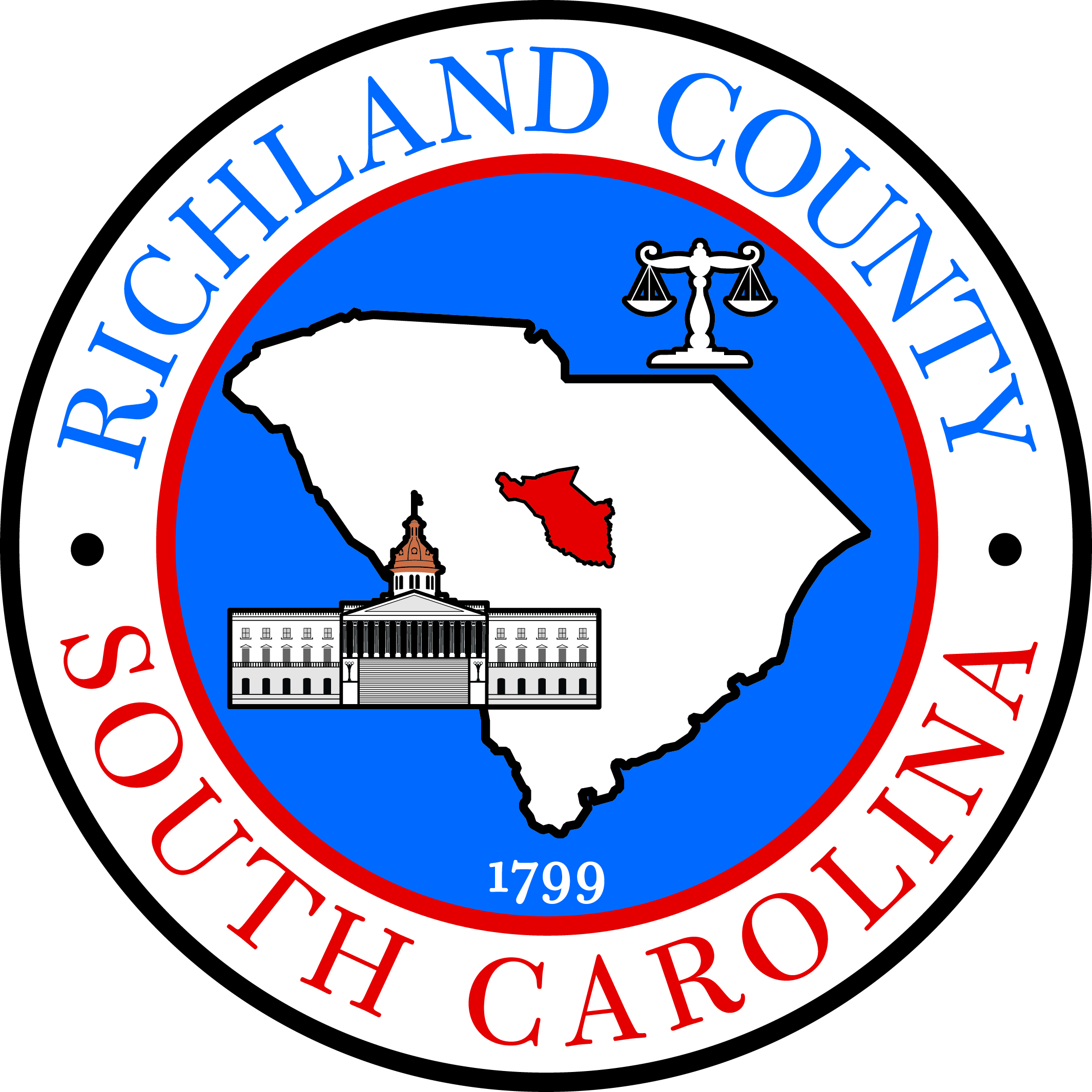 Organization: _____________________________________________________________________________Contact: __________________________________________________________________________________Address: _________________________________________________________________________________Phone:____________________________________Email:__________________________________________ Amount Requested*: $_____________________	 Pick-Up Check ____  		Mail Check ____ 							(2020 Hampton Street, 4th Floor, Finance)*Grant allocations under $25,000 may request payment in full.  All grants $25,000 and over must request payments in quarterly installments.  Funds are available for drawdown on the 1st day of the quarter.  Early drawdown requests are not permitted.  Check one:___Full allocation for grants under $25,000___1st Quarter (July, August, September)___2nd Quarter (October, November, December)___3rd Quarter (January, February, March)___4th Quarter (April, May, June)REQUIRED ATTACHMENTS (your payment will not be processed until the following documents are received)___1. A current balance sheet, which is defined as a financial "picture" of a company at a given date in time that lists a nonprofit's assets, liabilities, and the difference between the two, which is the nonprofit's equity, or net worth. It can also be defined as an itemized statement which lists the total assets and the total liabilities of a given business to portray its net worth at a given moment of time.ORGANIZATION SIGNATURE:Provide signature of the Authorizing Official within organization, verifying accuracy of above statements and attachments.____________________________________  		______________________________________Name							Title____________________________________  		______________________________________Signature						DateFor questions, please call Steven Gaither, Grants Manager at 803.576.1514.Richland County Administration   PO Box 192   Columbia, SC 29202    Fax 803.576.2137    Email gaithers@rcgov.us